PETICIÓN DE PERMISO HASTA 15 DÍAS DE DURACIÓNResolución Rectoral de 3 de Octubre de 1985PROF. D./Dª.	CATEGORÍA/CUERPO:	DEPARTAMENTO:	SOLICITA permiso por:Congresos, Simposios, reuniones (indicar título y localidad)	Tribunales	Por accidente o enfermedad grave hospitalización o intervención quirúrgica sin hospitalización que precise de reposo domiciliarios de un familiar 1er grado consaguinidad o afinidad, así como de cualquier persona distinta de las anteriores que conviva con el funcionario o funcionaria en el mismo domicilio y que requiera el cuidado efectivo de aquella: 5 días hábiles. (Con justificante)Por accidente o enfermedad grave hospitalización o intervención quirúrgica sin hospitalización que precise de reposo domiciliarios de un familiar 2º grado consaguinidad o afinidad: 4 días hábiles. (Con justificante)Por fallecimiento de familiar 1er grado de consanguinidad o afinidad, tres días hábiles cuando el suceso se produzca en la misma localidad , y cinco días habíles, cuando sea en distinta localidad.Por fallecimiento de familiar 2er grado de consanguinidad o afinidad, dos días hábiles cuando el suceso se produzca en la misma localidad , y cuatro días habíles, cuando sea en distinta localidad.Otros	Desde el día .......... de ....................................... de .............. hasta el día .......... de ........................................... de .............., sin menoscabo de la actividad docente.Valladolid, a fecha de firma electrónica	VºBºEl/La  director/a  del Departamento	El/La  interesado/aRESOLUCIÓN	A la vista de las circunstancias que concurren y de acuerdo con las normas establecidas, este Decanato acuerda  AUTORIZAR /  DENEGAR el permiso solicitado. De esta petición se dará traslado al Rectorado de  de Valladolid.Valladolid, a fecha de firma electrónicaEl Decano. Javier Castán Lanaspa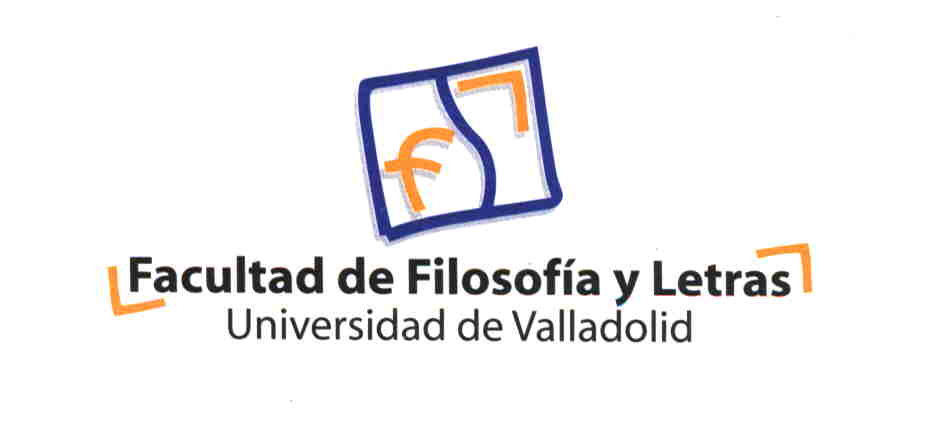 